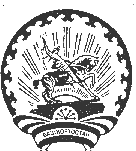  КАРАР                                                                                         РЕШЕНИЕ«20 декабрь  2018 й.                   №   185                        «20»  декабря    2018г.О стоимости одного квадратного метра нежилых помещений  	В соответствии с Методикой определения годовой арендной платы за пользование муниципальным имуществом сельского поселения Верхнебишиндинский сельсовет муниципального района Туймазинский  район Республики Башкортостан, утвержденной решением Совета сельского поселения Верхнебишиндинский сельсовет муниципального района Туймазинский район Республики Башкортостан от 20 марта 2013 года № 124 «О порядке оформления прав пользования муниципальным имуществом сельского поселения Верхнебишиндинский сельсовет муниципального района Туймазинский район Республики Башкортостан и об определении годовой арендной платы за пользование муниципальным имуществом» и на основании приказа Министерства земельных и имущественных отношений Республики Башкортостан №1573 от 13.12.2018 г., Совет сельского поселения Верхнебишиндинский сельсовет муниципального района Туймазинский район Республики БашкортостанРЕШИЛ:Размер стоимости нового строительства (одного квадратного метра общей площади нежилых помещений), утвержденный Решением Совета сельского поселения Верхнебишиндинский сельсовет муниципального района Туймазинский район Республики Башкортостан от 19.12.2017 г. № 126, оставить без изменения на 2019 год в размере 28 790 рублей.Опубликовать настоящее решение на официальном сайте Администрации сельского поселения Верхнебишиндинский сельсовет муниципального района Туймазинский район Республики Башкортостан.Контроль за исполнением настоящего решения возложить на постоянную комиссию Совета сельского поселения Верхнебишиндинский сельсовет муниципального района Туймазинский район по бюджету, налогам и вопросам собственности (Мухаметшин А.М.).Председатель Совета сельского поселения Верхнебишиндинский сельсоветмуниципального района Туймазинский районРеспублики Башкортостан                                                                         Р.А.Миннуллин«20» декабря  2018 г.№  185